La DGM et les Premières NationsVisionne les vidéos suivants : https://www.youtube.com/watch?v=VzkEsMYxhFM https://www.youtube.com/watch?v=7JiUPBKST5M https://www.youtube.com/watch?v=5rSvm3m8ZUA Quelles contributions les Premières Nations ont-elles faites pendant la DGM?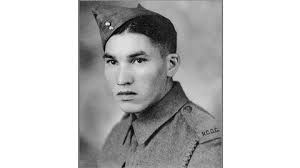 